Builders Club  ~        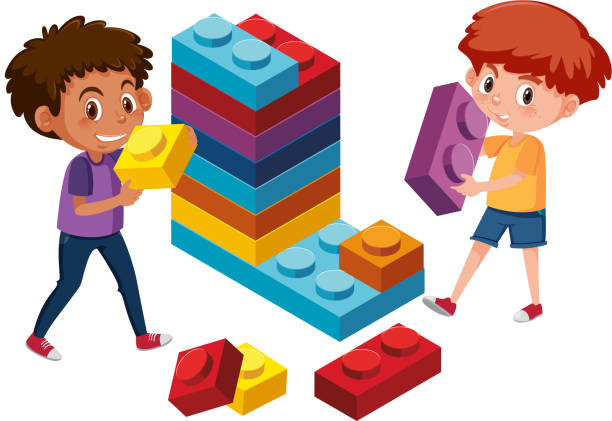 an after school activity for K-2nd grade students filled with problem solving, imagination, self-expression, math skills, spatial sense and motor abilities, creativity, and social and emotional growth*Maymester with Ms.Faison and Ms.Wall*4 May sessions on TuesdaysWHERE? – Kindergarten Hall: Ms. Faison/Ms. Wall’s classroomsWHO? – K, 1st, and 2nd gradersWhen? – Tuesdays after school till 4:00Tuesdays – May 2  9  16  23PICK-UP?-   Sidewalk that leads to Tiger Club 4:00  **If it rains, we will dismiss from the front porch.COST? - $60 for 4 May sessions (Check/VENMO  Laura Faison/@Laura-Faison)**Please put your child’s name on the check or in your Venmo payment. Thanks!**We will not provide snacks due to food allergies.  You may send a snack with your child.SIGN UP TODAY!  Complete the form & return to Faison/WallQuestions? laura.faison@mnps.org or terri.wall@mnps.org -------------------Please mark the Builders Club dates on your calendar.--------------Child’s Name						Grade/TeacherParents name/phone #					Car rider after BC or Tiger Club?Parent email						